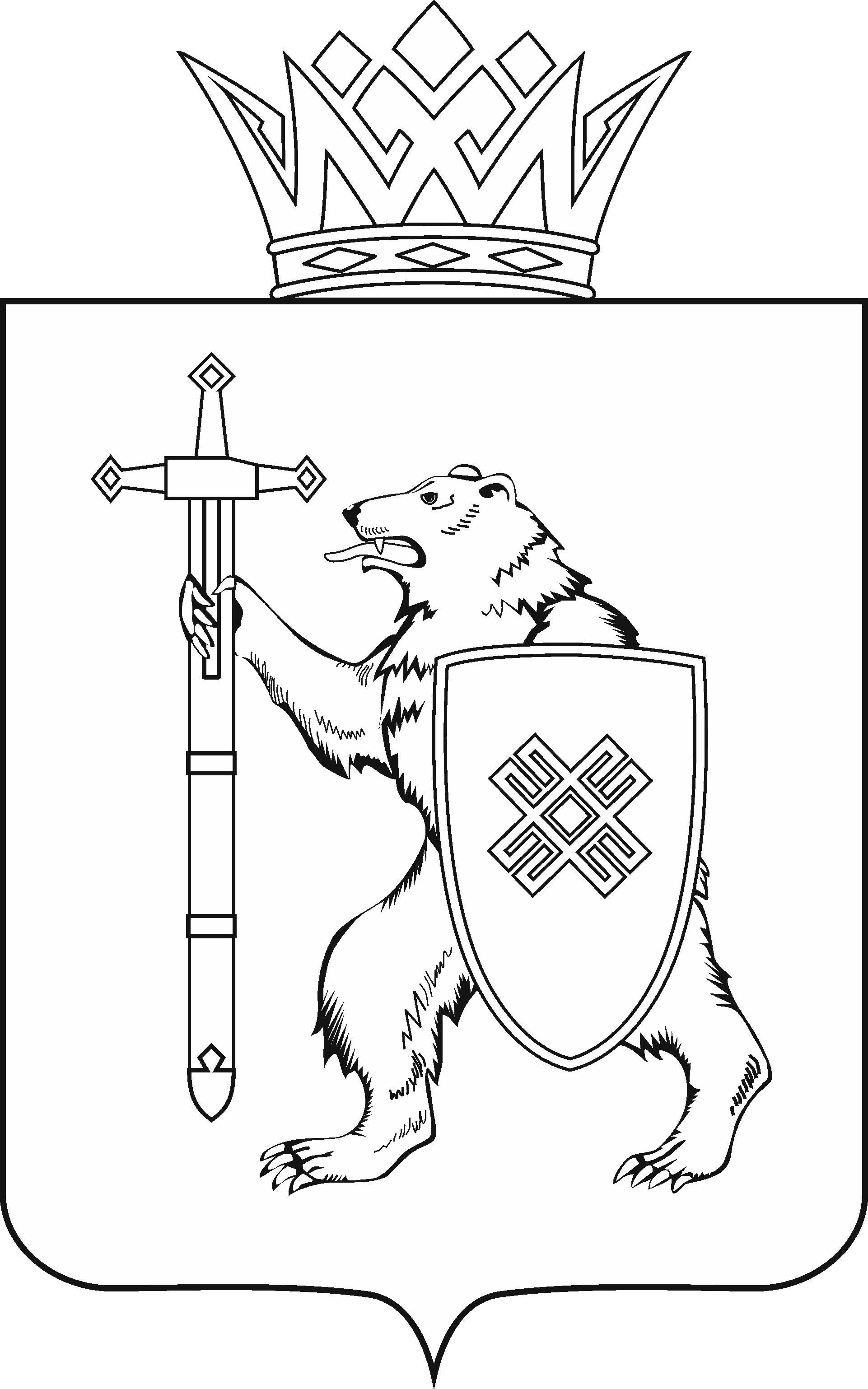 Тел. (8362) 64-14-16, 64-13-95, факс (8362) 64-14-11, E-mail: info@gsmari.ruПРОТОКОЛ № 28ЗАСЕДАНИЯ КОМИТЕТА1. Об отзыве на проект федерального закона № 1091239-7 «О внесении изменения в статью 395 Земельного кодекса Российской Федерации и изменения в Жилищный кодекс Российской Федерации в части выплаты денежной компенсации, связанной с предоставлением земельных участков для индивидуального жилищного строительства».Комитет решил:1. Поддержать проект федерального закона «О внесении изменения в статью 395 Земельного кодекса Российской Федерации и изменения в Жилищный кодекс Российской Федерации в части выплаты денежной компенсации, связанной с предоставлением земельных участков для индивидуального жилищного строительства».2. Обратиться в Президиум Государственного Собрания Республики Марий Эл с предложением поддержать проект федерального закона «О внесении изменения в статью 395 Земельного кодекса Российской Федерации и изменения в Жилищный кодекс Российской Федерации в части выплаты денежной компенсации, связанной с предоставлением земельных участков для индивидуального жилищного строительства» с учетом следующего предложения: предусмотреть выделение на условиях софинансирования субсидий из федерального бюджета бюджетам субъектов Российской Федерации на возмещение затрат, связанных с денежной компенсацией гражданам, имеющим трех и более детей, расходов на приобретение ими земельных участков для индивидуального жилищного строительства или жилых помещений.2. Об обращении Государственного Совета Республики Коми к Государственной Думе Федерального Собрания Российской Федерации, Совету Федерации Федерального Собрания Российской Федерации и Правительству Российской Федерации по вопросу внесения изменений, направленных на обеспечение безопасности жизни и здоровья граждан при обращении с животными без владельцев, в Федеральный закон «Об ответственном обращении с животными и о внесении изменений в отдельные законодательные акты Российской Федерации» и иные нормативные правовые акты Российской Федерации.Комитет решил:1. Поддержать обращение Государственного Совета Республики Коми к Государственной Думе Федерального Собрания Российской Федерации, Совету Федерации Федерального Собрания Российской Федерации и Правительству Российской Федерации по вопросу внесения изменений, направленных на обеспечение безопасности жизни и здоровья граждан при обращении с животными без владельцев, в Федеральный закон «Об ответственном обращении с животными и о внесении изменений в отдельные законодательные акты Российской Федерации». 2. Обратиться в Президиум Государственного Собрания Республики Марий Эл с предложением поддержать обращение Государственного Совета Республики Коми к Государственной Думе Федерального Собрания Российской Федерации, Совету Федерации Федерального Собрания Российской Федерации и Правительству Российской Федерации по вопросу внесения изменений, направленных на обеспечение безопасности жизни и здоровья граждан при обращении с животными без владельцев, в Федеральный закон «Об ответственном обращении с животными и о внесении изменений в отдельные законодательные акты Российской Федерации».Проекты федеральных законов:3. О проекте федерального закона № 1115663-7 «О семеноводстве» – внесен Правительством Российской Федерации.4. О проекте федерального закона № 1102740-7 «О внесении изменения в статью 11 Федерального закона «Об экологической экспертизе» (в части уточнения объектов государственной экологической экспертизы в Арктической зоне Российской Федерации) – внесен сенаторами Российской Федерации К.К.Долговым, Е.Г.Зленко, депутатами Государственной Думы Д.Б.Кравченко, В.А.Пушкаревым и др.5. О проекте федерального закона № 1110177-7 «О внесении изменений в отдельные законодательные акты Российской Федерации в части совершенствования правового регулирования в сфере аквакультуры (рыбоводства) и рыболовства» – внесен депутатами Государственной Думы А.В.Гордеевым, В.И.Кашиным и др.6. О проекте федерального закона № 1116389-7 «О самоходных машинах и других видах техники» – внесен Правительством Российской Федерации.7. О проекте федерального закона № 1116605-7 «Об ограничении выбросов парниковых газов» – внесен Правительством Российской Федерации.8. О проекте федерального закона № 1096229-7 «О внесении изменений в Федеральный закон «Об отходах производства и потребления» (в части совершенствования порядка регулирования расширенной ответственности производителей в отношении отходов упаковки товаров) – внесен депутатом Государственной Думы А.И.Фокиным.9. О проекте федерального закона № 1105777-7 «О внесении изменений в статью 14 Федерального закона «Об экологической экспертизе» (в части проведения государственной экологической экспертизы) – внесен Брянской областной Думой.10. О проекте федерального закона № 1121284-7 «О внесении изменений в Федеральный закон "О рыболовстве и сохранении водных биологических ресурсов" и отдельные законодательные акты Российской Федерации (в части упразднения запретов деятельности в границах рыбоохранных зон) – внесен Правительством Российской Федерации.11. О проекте федерального закона № 1111862-7 «О внесении изменения в статью 39-6 Земельного кодекса Российской Федерации (уточнение оснований для предоставления земельного участка в аренду без торгов) – внесен Смоленской областной Думой.12. О проекте федерального закона № 1121789-7 «О внесении изменений в Федеральный закон "Об особенностях предоставления гражданам земельных участков, находящихся в государственной или муниципальной собственности и расположенных на территориях субъектов Российской Федерации, входящих в состав Дальневосточного федерального округа, и о внесении изменений в отдельные законодательные акты Российской Федерации" и другие законодательные акты в части предоставления гражданам земельных участков на всей территории Российской Федерации – внесен депутатами Государственной Думы С.М.Мироновым, И.А.Ананским и др.13. О проекте федерального закона № 1116074-7 «О внесении изменения в статью 1 Водного кодекса Российской Федерации (в части изменения определения сточных вод)» – внесен Архангельским областным Собранием депутатов.14. О проекте федерального закона № 1123665-7 «О внесении изменений в статью 22 Федерального закона «О рыболовстве и сохранении водных биологических ресурсов» (в части ограничения целей добычи (вылова) водных млекопитающих) – внесен депутатом Государственной Думы С.В.Бессарабом.Обращения законодательных (представительных) органов государственной власти субъекта Российской Федерации:15. Об обращении Законодательного Собрания Республики Карелия к Заместителю Председателя Правительства Российской Федерации Абрамченко В.В. по вопросу совершенствования правового регулирования порядка реализации древесины, полученной при использовании лесов, расположенных на землях лесного фонда, в соответствии со статьями 43-46 Лесного кодекса Российской Федерации».16. Об обращении Законодательного Собрания Амурской области к Министру сельского хозяйства Российской Федерации Патрушеву Д.Н. о дополнении перечня документов, необходимых для выдачи фитосанитарных сертификатов в целях обеспечения прослеживаемости экспортируемой подкарантинной продукции.Законодательные инициативы:17. О внесении в порядке законодательной инициативы в Государственную Думу Федерального Собрания Российской Федерации проекта федерального закона «О внесении изменения в статью 396 Земельного кодекса Российской Федерации». 18. О законодательной инициативе Законодательного собрания Ленинградской области по внесению в Государственную Думу Федерального Собрания Российской Федерации проекта федерального закона «О внесении изменения в статью 16 Федерального закона «Об ответственном обращении с животными и о внесении изменений в отдельные законодательные акты Российской Федерации».Проекты постановлений Правительства Российской Федерации:19. О внесении изменений в постановление Правительства Российской Федерации от 21 сентября 2020 г. № 1509 «Об особенностях использования, охраны, защиты, воспроизводства лесов, расположенных на землях сельскохозяйственного назначения» - внесен Министерством природных ресурсов и экологии Российской Федерации.По вопросам 3 – 19 о проектах федеральных законов, постановлении Правительства Российской Федерации, законодательных инициативах и обращениях законодательных (представительных) органов государственной власти субъектов Российской Федерации, поступивших на рассмотрение Комитета, Комитет решил:Информацию о проектах федеральных законов, законодательных инициативах и обращениях законодательных (представительных) органов государственной власти субъектов Российской Федерации, поступивших на рассмотрение Комитета, принять к сведению.МАРИЙ ЭЛ РЕСПУБЛИКЫН КУГЫЖАНЫШ ПОГЫНЖОАГРОПРОМЫШЛЕННЫЙ КОМПЛЕКСЫМ ВИЯҥДЫМЕ, ЭКОЛОГИЙ ДА ПӰРТӰС ДЕНЕ ПАЙДАЛАНЫМЕ ШОТЫШТО КОМИТЕТЛенин проспект, 29-ше, Йошкар-Ола, 424001ГОСУДАРСТВЕННОЕ СОБРАНИЕ РЕСПУБЛИКИ МАРИЙ ЭЛКОМИТЕТ ПО РАЗВИТИЮАГРОПРОМЫШЛЕННОГОКОМПЛЕКСА, ЭКОЛОГИИ И ПРИРОДОПОЛЬЗОВАНИЮЛенинский проспект, 29, г. Йошкар-Ола, 42400118 февраля 2021 года 